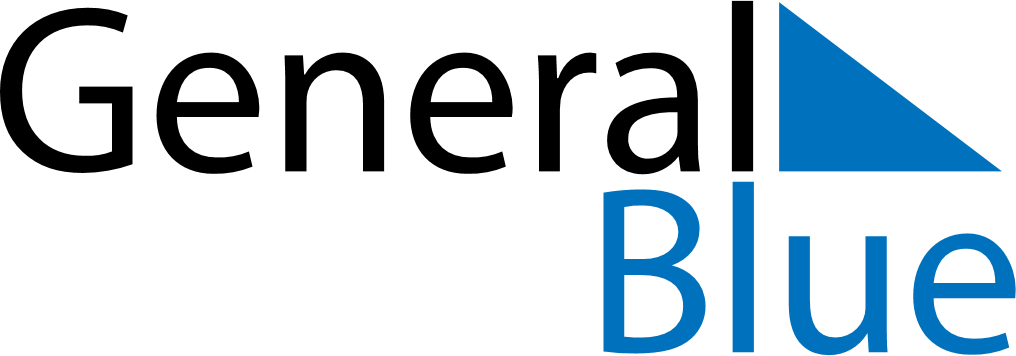 August 2024August 2024August 2024August 2024August 2024August 2024Efon-Alaaye, Ekiti, NigeriaEfon-Alaaye, Ekiti, NigeriaEfon-Alaaye, Ekiti, NigeriaEfon-Alaaye, Ekiti, NigeriaEfon-Alaaye, Ekiti, NigeriaEfon-Alaaye, Ekiti, NigeriaSunday Monday Tuesday Wednesday Thursday Friday Saturday 1 2 3 Sunrise: 6:33 AM Sunset: 7:00 PM Daylight: 12 hours and 27 minutes. Sunrise: 6:33 AM Sunset: 6:59 PM Daylight: 12 hours and 26 minutes. Sunrise: 6:33 AM Sunset: 6:59 PM Daylight: 12 hours and 26 minutes. 4 5 6 7 8 9 10 Sunrise: 6:33 AM Sunset: 6:59 PM Daylight: 12 hours and 26 minutes. Sunrise: 6:33 AM Sunset: 6:59 PM Daylight: 12 hours and 25 minutes. Sunrise: 6:33 AM Sunset: 6:58 PM Daylight: 12 hours and 25 minutes. Sunrise: 6:33 AM Sunset: 6:58 PM Daylight: 12 hours and 25 minutes. Sunrise: 6:33 AM Sunset: 6:58 PM Daylight: 12 hours and 24 minutes. Sunrise: 6:33 AM Sunset: 6:58 PM Daylight: 12 hours and 24 minutes. Sunrise: 6:33 AM Sunset: 6:57 PM Daylight: 12 hours and 24 minutes. 11 12 13 14 15 16 17 Sunrise: 6:33 AM Sunset: 6:57 PM Daylight: 12 hours and 23 minutes. Sunrise: 6:33 AM Sunset: 6:57 PM Daylight: 12 hours and 23 minutes. Sunrise: 6:33 AM Sunset: 6:56 PM Daylight: 12 hours and 22 minutes. Sunrise: 6:33 AM Sunset: 6:56 PM Daylight: 12 hours and 22 minutes. Sunrise: 6:33 AM Sunset: 6:55 PM Daylight: 12 hours and 22 minutes. Sunrise: 6:33 AM Sunset: 6:55 PM Daylight: 12 hours and 21 minutes. Sunrise: 6:33 AM Sunset: 6:55 PM Daylight: 12 hours and 21 minutes. 18 19 20 21 22 23 24 Sunrise: 6:33 AM Sunset: 6:54 PM Daylight: 12 hours and 21 minutes. Sunrise: 6:33 AM Sunset: 6:54 PM Daylight: 12 hours and 20 minutes. Sunrise: 6:33 AM Sunset: 6:53 PM Daylight: 12 hours and 20 minutes. Sunrise: 6:33 AM Sunset: 6:53 PM Daylight: 12 hours and 19 minutes. Sunrise: 6:33 AM Sunset: 6:53 PM Daylight: 12 hours and 19 minutes. Sunrise: 6:33 AM Sunset: 6:52 PM Daylight: 12 hours and 19 minutes. Sunrise: 6:33 AM Sunset: 6:52 PM Daylight: 12 hours and 18 minutes. 25 26 27 28 29 30 31 Sunrise: 6:33 AM Sunset: 6:51 PM Daylight: 12 hours and 18 minutes. Sunrise: 6:33 AM Sunset: 6:51 PM Daylight: 12 hours and 18 minutes. Sunrise: 6:33 AM Sunset: 6:50 PM Daylight: 12 hours and 17 minutes. Sunrise: 6:32 AM Sunset: 6:50 PM Daylight: 12 hours and 17 minutes. Sunrise: 6:32 AM Sunset: 6:49 PM Daylight: 12 hours and 16 minutes. Sunrise: 6:32 AM Sunset: 6:49 PM Daylight: 12 hours and 16 minutes. Sunrise: 6:32 AM Sunset: 6:48 PM Daylight: 12 hours and 16 minutes. 